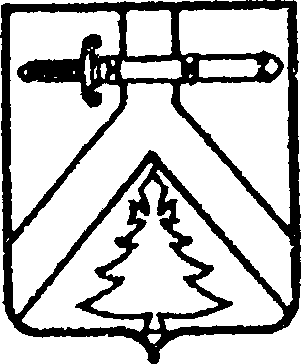 АЛЕКСЕЕВСКИЙ СЕЛЬСКИЙ СОВЕТ ДЕПУТАТОВКУРАГИНСКОГО РАЙОНА КРАСНОЯРСКОГО КРАЯРЕШЕНИЕ19.11.2021                                 с. Алексеевка                                    № 13-31р( в редакции решения Алексеевского сельского Совета депутатов от 00.00.2022 № Проект)О нормативах формирования расходов на оплату труда депутатов, выборных должностных лиц местного самоуправления, осуществляющих свои полномочия на постоянной основе и муниципальных служащихВ соответствии с пунктом 4 статьи 86 и пунктом 2 статьи 136 Бюджетного кодекса Российской Федерации, постановлением Совета администрации края от 29.12.2007  № 512-п (ред. от 25.12.2020)«О нормативах формирования расходов на оплату труда депутатов, выборных должностных лиц местного самоуправления, осуществляющих свои полномочия на постоянной основе, лиц, замещающих иные муниципальные должности, и муниципальных служащих», руководствуясь Уставом  Алексеевского сельсовета,  Алексеевский сельский Совет депутатов РЕШИЛ:   Внести в  решение Алексеевского сельского Совета депутатов от 19.11.2021 № 13-31р следующие изменения и дополнения:в п.2  Приложения 2 к решению цифры: «18 802,00» заменить на: «20419,00»         2. Контроль за  исполнением  настоящего решения возложить на Председателя комиссии по социально-экономической политике Алексеевского сельского Совета депутатов (В.И. Карапунарлы).         3. Настоящее решение вступает в силу в день, следующий за днем его опубликования (обнародования) в газете «Алексеевские вести» и «официальном интернет-сайте администрации Алексеевского сельсовета» (Alekseevka.bdu.su), и распространяет свое действие на правоотношения, возникшее с 1 июля 2022 года.Председатель                                                        Глава сельсовета                                                                                                   Совета депутатов                                                          М.В. Романченко                      А.С. Лазарев                                                               Приложение № 1                                                                       к решению Алексеевского сельского                                                                                    Совета депутатов                                                                                                от 19.11.2021г № 13-31рПорядок расчёта предельного размера фонда оплаты труда1. Нормативы формирования расходов на оплату труда депутатов, выборных должностных лиц местного самоуправления, осуществляющих свои полномочия на постоянной основе (далее – выборные должностные лица), и муниципальных служащих устанавливаются в виде предельного размера фонда оплаты труда депутатов, выборных должностных лиц местного самоуправления, осуществляющих свои полномочия на постоянной основе, и муниципальных служащих (далее - предельный размер фонда оплаты труда).2. Установить, что предельный размер фонда оплаты труда рассчитывается по муниципальному образованию в целом.Общее количество должностных окладов, учитываемое при расчете предельного размера фонда оплаты труда, установленное пунктом 4 настоящего порядка, увеличивается на 10 процентов для выплаты премий. Объем средств, предусматриваемый в соответствии с абзацем первым настоящего пункта, не может быть использован на иные цели.3. В предельный размер фонда оплаты труда не включаются выплаты, осуществляемые в связи с сокращением должностей муниципальной службы, приводящим к сокращению численности муниципальных служащих в целом по муниципальному образованию.4. Предельный размер фонда оплаты труда осуществляется с учётом классификации, предусмотренной нормативно-правовым актом Красноярского края, устанавливающим предельные размеры фонда оплаты труда выборных должностных лиц и муниципальных служащих.5. Предельный размер фонда оплаты труда состоит из:предельного размера фонда оплаты труда главы муниципального образования, который формируется из расчета 12-кратного среднемесячного предельного размера денежного вознаграждения и 12-кратного среднемесячного предельного размера денежного поощрения главы муниципального образования с учетом средств на выплату районного коэффициента, процентной надбавки к заработной плате за стаж работы в районах Крайнего Севера, в приравненных к ним местностях и иных местностях края с особыми климатическими условиями;предельного размера фонда оплаты труда (за исключением главы муниципального образования), который формируется из расчета среднемесячного базового должностного оклада и количества должностных окладов, предусматриваемых при расчете предельного размера фонда оплаты труда с учетом средств на выплату районного коэффициента, процентной надбавки к заработной плате за стаж работы в районах Крайнего Севера, в приравненных к ним местностях и иных местностях края с особыми климатическими условиями.6. При расчёте предельного размера фонда оплаты учитываются следующие средства для выплаты (в расчёте на год):7. Среднемесячный базовый должностной оклад для расчёта предельного размера фонда оплаты труда определяется на уровне предельного размера должностного оклада по должности «ведущий специалист». 8. Представитель нанимателя вправе перераспределять средства фонда оплаты труда между выплатами, предусмотренными пунктами 6 и 7 настоящего Порядка.                                     Приложение № 2                                                                              к решению Алексеевского сельского                                                                                   Совета депутатов от 19.11.2021г № 13-31рПредельные размеры оплаты труда выборныхдолжностных лиц 1. Установить, что предельные размеры оплаты труда выборных должностных лиц состоят из предельных размеров денежного вознаграждения и предельных размеров ежемесячного денежного поощрения.2. Предельные размеры денежного вознаграждения выборных должностных лиц устанавливаются в следующих размерах:3. Предельный размер ежемесячного денежного поощрения не должен превышать предельных размеров денежного вознаграждения, установленных настоящим приложением.4. На денежное вознаграждение и денежное поощрение, выплачиваемое дополнительно к денежному вознаграждению, начисляются районный коэффициент, процентная надбавка к заработной плате за стаж работы в районах Крайнего Севера, в приравненных к ним местностях края с особыми климатическими условиями, размер которых не может превышать размер, установленный федеральными и краевыми нормативными правовыми актами.Составляющие фонда оплаты трудаКоличество должностных окладов, предусматриваемых при расчёте предельного размера фонда оплаты трудаСоставляющие фонда оплаты трудаГруппа муниципального образования (согласно закону края, устанавливающему предельные нормативы размеров оплаты труда муниципальных служащих) – VIII группаДОЛЖНОСТНОЙ ОКЛАД12Ежемесячная надбавка за классный чин4Ежемесячная надбавка за особые условия муниципальной службы6Ежемесячная надбавка за выслугу лет3Ежемесячное денежное поощрение20,1Ежемесячная процентная надбавка к должностному окладу за работу со сведениями, составляющими государственную тайну0,2Премии2,7Единовременная выплата при предоставлении ежегодного оплачиваемого отпуска и материальная помощь4ИТОГО52,0№ п/пНаименование должностиСумма(в рублях)1Глава 20419,00